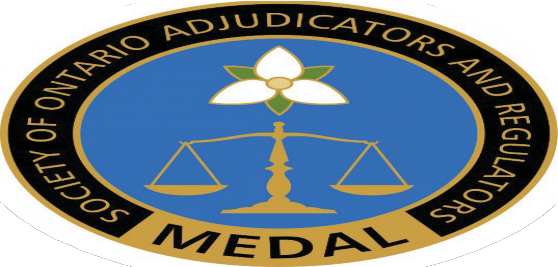 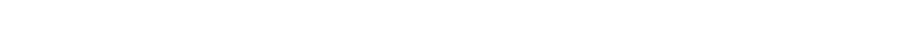 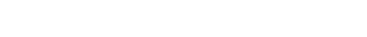 2024 Nomination FormEnsure separate detailed documents are attached to NominationYes, I have attached a separate document outlining detailed information and accomplishments about the nominee.Nomination InstructionsNominations must include:A letter of nomination setting out the reasons for the nomination;Background information on the nominee’s outstanding service and achievements as they relate to the award; A current curriculum vitae; andTwo (2) letters from other individuals supporting the nomination. Deadline for receipt of all submissions is Friday, October 25, 2024.Please send completed nomination form and nominee details to:Society of Ontario Adjudicators and RegulatorsPO Box 25, STN FToronto, ON, M4Y 2L4 Tel: 416-623-7454E-mail: executivedirector@soar.on.caAward CriteriaThe SOAR Medal is SOAR’s top honour. The SOAR Medal is the highest expression of esteem that SOAR can convey. It honours those who have made a significant contribution and demonstrated their commitment to the field of administrative justice, who have been dedicated and active members or supporters of SOAR, and who have made a significant contribution to the administrative justice field and to the well-being of the community at large.To be eligible for the award, an individual must meet the following criteria:Consistent outstanding service and achievement or exceptional leadership dedicated to advancing excellence in the field of administrative justice, above and beyond the successful completion of day-to-day responsibilities; orA singular accomplishment of particular significance to the administrative justice community.Although it is not mandatory for the award recipient to have volunteered for SOAR, the selection committee will consider an individual’s volunteer service with SOAR. For more information about the SOAR Medal program, visit https://soar.on.ca.For questions about the award and selection process:Daphne Simon, Executive Director E-mail: daphne@soar.on.caTel. 416-623-7454What are Administrative Justice System Agencies?Administrative justice system agencies are organizations, which work at arm’s length from government and determine the legal rights and regulatory obligations of Ontario residents under provincial statutes.What is the Society of Ontario Adjudicators & Regulators (SOAR)?SOAR is a non-government, non-partisan organization of agency chairs, members (adjudicators) and staff devoted to the improvement of Ontario’s administrative justice system in the public interest. Its members come from provincial, municipal and federal administrative justice system agencies, domiciled in Ontario.Who May be Nominated?The award is open to both current and former members and staff of Ontario’s administrative justice community. This includes adjudicators, tribunal staff, lawyers who practice before agencies, public servants, academics and judges.Current members of SOAR’s Board of Directors are not eligible.Who Selects the Award Recipient?A selection committee from the administrative justice community, which may include past SOAR medal winners, shall meet after the close of nominations to select the winner, from among the nominee applications. The successful candidate shall be chosen by unanimous agreement among the selection committee.PREVIOUS SOAR MEDAL RECIPIENTS, SINCE ITS INCEPTION IN 1995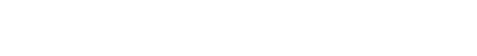 1995 Robert W. Macauley, Q.C, Dr. Ratna B. Ray, George Thomson1996 Mary Cornish, Andromache Karakatsanis, Andrew J. Roman1997 Jeff G. Cowan, S. Ron Ellis, Q.C., Margot Priest 1998 Marie C. Rounding, John Swaigen, George Adams 1999 Gary J. Guzzo, Janet Skelton, Gary C. Yee2000 Clare Lewis, Heather MacNaughton, Brian Goodman 2001 Doug Colborne, Carolyn Fenn, Ken Sandhu2002 The Hon John Laskin, Kent McClure, Zeynep Onen 2003 Michael Bay, the late David B. Braund, the late Nick McCombie2004 Kathy Laird, Richard Prial2005 The Hon Madam Justice Deena Baltman, David Mullan, Ted Yao2006 Murray Chitra, The Hon Justice Denis O’Connor, Robert Owen2007 The Hon Justice Douglas Carruthers, Carol Prest2008 Mary Ellen Cummings, Linda L. Gehrke, Dr. Bonita Porter2009 Sara Blake, Chisanga Puta-Chekwe2010 Mary Camacho, Dean Lorne Sossin, The Hon Justice Kevin Whitaker2011 James Girling, The Hon Justice David Stratas, Toby Vigod2012 Ayumi Bailly, Justice Edward Ormston, Paul Sommerville2014 The Hon Justice Stephen T. Goudge, Q.C. Robert Butterworth, Q.C.2015 Ian Strachan2016 The Hon Freya Kristjanson, Gary R. Stanley 2017 Avvy Yao Yao Go, Lilian Ma2018 Valerie Jepson, Janet Leiper2019 Emanuela Heyninck, Susan E. Opler 2020 Brian Cook, Laura Pettigrew2021 Raj Anand, David A. Wright 2022 Kwame Addo, Michelle Alton2023 Margaret Leighton, The Hon Katherine SwintonNomineeNominatorName 	Name 	Title 	Title 	Agency/Organization 	Agency/Organization 	Telephone 	Telephone 	Email 	Email 	